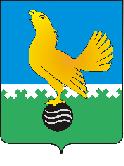 МУНИЦИПАЛЬНОЕ ОБРАЗОВАНИЕгородской округ Пыть-ЯхХанты-Мансийского автономного округа-ЮгрыАДМИНИСТРАЦИЯ ГОРОДАП О С Т А Н О В Л Е Н И ЕОб утверждении муниципальной модели выявления, поддержкии развития способностей и талантов у детей и молодежи в городе Пыть-ЯхеВ соответствии с Указами Президента Российской Федерации от 07.12.2015 №607 «О мерах государственной поддержки лиц, проявивших выдающиеся способности»,  от 21.07.2020 № 474 «О национальных целях развития Российской Федерации на период до 2030 года» (в части национальной цели «Возможности для самореализации и развития талантов»), Федеральным проектом «Успех каждого ребенка» национального проекта «Образование», утвержденным на заседании президиума Совета при Президенте Российской Федерации по стратегическому развитию и национальным проектам 24.12.2018 №16, Приказом Министерства Просвещения Российской Федерации                         от 03.09.2019 №467 «Об утверждении Целевой модели развития региональных систем дополнительного образования детей», в целях повышения эффективности функционирования системы управления деятельностью органов местного самоуправления, их структурных подразделений по показателю «Система выявления, поддержки и развития способностей и талантов у детей                  и молодежи», утвержденному приказом Департамента образования и науки Ханты-Мансийского автономного округа - Югры от 26.06.2022 №10-П-1297:Утвердить Муниципальную модель выявления, поддержки и развития способностей и талантов у детей и молодёжи в городе Пыть-Яхе согласно приложению, к настоящему постановлению.Отделу по внутренней политике, связям с общественными организациями                и СМИ управления по внутренней политике (Т.В. Староста) опубликовать постановление в печатном средстве массовой информации «Официальный вестник» и дополнительно направить для размещения в сетевом издании                   в информационно-телекоммуникационной сети «Интернет» -                                      pyt-yahinform.ru.».Отделу по обеспечению информационной безопасности (А.А. Мерзляков) разместить постановление на официальном сайте администрации города                 в сети Интернет.Настоящее постановление вступает в силу после его официального опубликования.Контроль за выполнением постановления возложить на заместителя главы города (направление деятельности-социальные вопросы).Глава города Пыть-Яха 						А.Н. МорозовПриложениек постановлению администрации города Пыть-ЯхаМуниципальная модель выявления, поддержки и развития способностей и талантов у детей и молодёжи города Пыть-Яха1.1. Модель выявления, поддержки и развития способностей и талантов                   у детей города Пыть-Яха (далее - Модель) определяет цели, задачи, принципы, основные направления и механизмы реализации государственной политики                   в сфере управления качеством образования на муниципальном уровне                                по выявлению, поддержке и развитию способностей и талантов у детей города Пыть-Яха.1.2. Модель разработана в целях осуществления национальной стратегии действий по реализации Федерального проекта «Успех каждого ребенка», направленной на совершенствование системы выявления, поддержки                                и развития способностей и талантов детей, обеспечение равного доступа детей               к актуальным и востребованным программам дополнительного образования, выявлению талантов детей, ранней профориентации, а также обеспечение возможности профессионального развития педагогических работников в этой сфере.1.3. Модель базируется на Указах Президента Российской Федерации                       от 07.12.2015 №607 «О мерах государственной поддержки лиц, проявивших выдающиеся способности», от 21.07.2020 №474 «О национальных целях развития Российской Федерации на период до 2030 года» (в части национальной цели «Возможности для самореализации и развития талантов»), Федеральном проекте «Успех каждого ребенка» национального проекта «Образование», утвержденном на заседании президиума Совета при Президенте Российской Федерации  по стратегическому развитию и национальным проектам 24.12.2018 №16, Приказе Министерства Просвещения Российской Федерации                         от 03.09.2019 №467 «Об утверждении Целевой модели развития региональных систем дополнительного образования детей».1.4. Реализация Модели решает стратегические задачи социально-экономического развития города через создание широкого спектра образовательных возможностей, направленных на освоение детьми ключевых компетенций, норм продуктивного действия и самоопределение в системе современных инновационных практик.2. Анализ текущей ситуации в направлении выявленияи сопровождения талантов в городе Пыть-Яхе2.1. Работа по выявлению и сопровождению одаренных детей в городе Пыть-Яхе позволила создать проекты и систему мероприятий по работе                     с одаренными детьми.2.2. Имеющийся профессиональный потенциал, опыт деятельности в рамках реализации образовательных проектов носит несистемный характер.2.3. Педагогическое сопровождение высокомотивированных обучающихся остается делом отдельных педагогов, индивидуальные образовательные программы для высокомотивированных школьников (далее - ИОП) не являются распространенными в образовательных 	организациях города.2.4. Основным показателем, подтверждающим данную ситуацию, является отсутствие базы данных одаренных и талантливых детей и молодежи в городе Пыть-Яхе.2.5. Анализ имеющейся ситуации выявил проблемы, определяющие актуальность данного проекта, а именно:2.5.1. Несформированность эффективных механизмов взаимодействия между муниципальными структурами и учреждениями города, что препятствует обеспечению непрерывного сопровождения интеллектуально одаренного ребенка в социуме.2.5.2. Недостаточное количество высококвалифицированных педагогических кадров в образовательных учреждениях, осуществляющих сопровождение и развитие одаренных детей.2.5.3. Недостаточная материально-техническая база для организации занятий с одаренными и высокомотивированными обучающимися.2.5.4. Недостаточный уровень мотивации педагогов к работе с одаренными обучающимися.2.5.5. Недостаточная мотивация обучающихся к занятиям интеллектуальной деятельностью повышенного уровня сложности.2.5.6. Доминирование массовых мероприятий, носящих разовый либо бессистемный характер.2.5.7. Недостаточно выстроено сетевое взаимодействие между организациями/предприятиями муниципалитета.2.5.8. Организована недостаточная информированность всех обучающихся о возможности участия в различных мероприятиях, направленных на самоопределение и профориентацию (конкурсы, практические занятия, тренинги).2.6. Модель станет механизмом решения указанных проблем, ее реализация позволит осуществить консолидацию всех ресурсов города, обеспечивающих выявление и сопровождение интеллектуально одаренных                                                              и высокомотивированных обучающихся и молодёжи города Пыть-Яха. 3. Принципы создания открытой модели выявленияи сопровождения талантов города Пыть-Яха3.1. В основе Модели лежат следующие концептуальные принципы:3.1.1. Принцип личностного подхода, заключающийся в приоритете интересов личности ребенка, молодого человека, его права на самоопределение и профессиональную ориентацию.3.1.2. Принцип открытости, предполагающий добровольное участие, справедливость, прозрачность, доступность интеллектуальных и творческих соревнований для всех обучающихся.3.1.3. Принцип индивидуализации, обеспечивающий возможность получить помощь в разработке индивидуальной образовательной программы                                         и сопровождение.3.1.4. Принцип сотрудничества, предполагающий опору                                                   на высококвалифицированные кадры, лучшие образовательные учреждения, передовые методики обучения по выявлению, развитию способностей и талантов города Пыть-Яха.3.1.5. Принцип партнерства, предусматривающий межведомственное и сетевое взаимодействие образовательных организаций общего, дополнительного, среднего профессионального образования, учреждений спорта и культуры, а также градообразующих предприятий и социальных партнёров.     3.1.6. Принцип деятельностного подхода в работе со способными                                    и талантливыми обучающимися и воспитанниками, опирающийся                                         на представление о том, что становление и развитие компетенций происходит лишь в ходе специально организованной и рефлексивно обеспечиваемой практической деятельности.4. Направления реализации, цель, задачи Модели4.1. Направления реализации:4.1.1. Эффективная реализация программы «Школа – СУЗ – предприятие».4.1.2. Профессиональное самоопределение высокомотивированных обучающихся через реализацию индивидуальных образовательных программ, проектов, мероприятий по выявлению и сопровождению одаренных детей.4.2. Цель реализации Модели - совершенствование системы модели выявления и сопровождения талантов детей и молодежи города, направленной на реализацию индивидуальных образовательных траекторий, на профессиональное самоопределение и обеспечение результативного участия детей и молодёжи города Пыть-Яха в мероприятиях Минпросвещения на период с 2023 по 2032 годы.4.3. Задачи:4.3.1. Создать муниципальный Координационный Совет с целью управления взаимодействием между участниками муниципальной модели                       по выявлению и сопровождению талантов детей и молодежи, их инициативами и проведения аналитической работы.4.3.2. Организовать профориентационную работу с обучающимися для выявления профессиональных предпочтений и склонностей к различным видам профессиональной деятельности.4.3.3. Проводить профориентационное тестирование обучающихся 5-7-х классов, 8-11 классов и организовывать индивидуальные консультации-рекомендации, для подбора сфер профессиональной деятельности. 4.3.4. Разработать и реализовать проекты «ПрофОриентир», «Индустриальный туризм», «Профессия в профессии» для раннего профессионального самоопределения детей и молодежи и дальнейшего трудоустройства на территории города Пыть-Яха.4.3.5. Определить вектор работы муниципальных команд                                                  по сопровождению талантов детей и молодежи согласно выбранным направлениям проекта.4.4. Внедрить эффективные формы сетевого взаимодействия, направленное на интеграцию усилий и консолидацию ресурсов для обеспечения профессионального самоопределения обучающихся, информирования                                   о возможности самореализации, трудоустройства и профессионального роста                  в городе Пыть-Яхе.4.5. Ввести институт наставничества в систему выявления и сопровождения талантов детей и молодежи для реализации индивидуальных образовательных траекторий.4.6. Определить из мероприятий Минпросвещения перспективные                          для муниципалитета и обеспечить участие детей и молодежи (включая детей                   с особыми образовательными потребностями) с учетом запросов муниципалитета и региона.Участники Модели и ключевые направления их деятельности5.1. Участниками Модели являются одаренные и высокомотивированные дети, их родители (законные представители), педагоги, работающие с такими детьми, муниципальные образовательные структуры по обучению, развитию                   и поддержке одаренных детей, Координационный совет из представителей администрации города Пыть-Яха (управления по образованию, управления по физической культуре и спорту), общеобразовательных организации, сетевых партнеров: ООО «РН-Югансктнефтегаз», БУ ХМАО – Югры «Пыть-Яхская окружная клиническая больница», 84-я пожарная часть, ОМВД России по г. Пыть-Ях, ОПДН и ОУР «Сургутского ЛОМВД России по транспорту», ФГБОУ ВО «Тюменский индустриальный университет», КУ ХМАО-Югры «Пыть-Яхский центр занятости населения», Пыть-Яхский межотраслевой колледж - филиал «Сургутского института экономики, управления и права», БУ ВО «Сургутский государственный университет». 5.2. Ключевыми направлениями деятельности являются:5.2.1. Консолидация ресурсов муниципальной системы образования                        по работе с одаренными обучающимися и воспитанниками.5.2.2. Создание оптимальных условий для развития и реализации способностей, одаренных обучающихся с учетом имеющихся материально-технических и кадровых ресурсов.5.2.3. Разработка научно-методического обеспечения и информационно-образовательной среды.5.2.4. Создание опорных муниципальных площадок на базе МАУ ДО «ЦДТ», МБОУ СОШ №1 и МБОУ СОШ №5.5.2.5. Психолого-педагогическое сопровождение обучения и воспитания одаренных школьников, в том числе внедрение технологий выявления                                и обучения высокомотивированных обучающихся.5.2.6. Повышение квалификации педагогических кадров.5.2.7. Внедрение успешных практик работы с одаренными                                                     и высокомотивированными обучающимися.5.2.8. Мониторинг эффективности работы с одаренными детьми.5.3. Деятельность муниципальной команды по сопровождению одаренных обучающихся и молодёжи города Пыть-Яха строится на взаимодействии всех подразделений структур, работающих с интеллектуально одаренными                        и высокомотивированными детьми.Организационно-управленческое обеспечение Модели6.1. Управленческий компонент Модели включает в себя Координационный совет во главе с заместителем главы города Пыть-Яха (направление деятельности - социальные вопросы). Состав Координационного совета утверждается распоряжением администрации города.6.2. На весь период реализации Модели с целью управления взаимодействия между участниками Модели, их инициативами, и проведения аналитической работы создается Координационный совет из представителей администрации города Пыть-Яха (управления по образованию, управления по физической культуре и спорту), общеобразовательных организации, сетевых партнеров: ООО «РН-Югансктнефтегаз», БУ ХМАО – Югры «Пыть-Яхская окружная клиническая больница», 84-я пожарная часть, ОМВД России по г. Пыть-Ях, ОПДН и ОУР «Сургутского ЛОМВД России по транспорту», ФГБОУ ВО «Тюменский индустриальный университет», КУ ХМАО-Югры «Пыть-Яхский центр занятости населения», Пыть-Яхский межотраслевой колледж - филиал «Сургутского института экономики, управления и права», БУ ВО «Сургутский государственный университет».6.3. Координационному совету вменяется оперативное управление реализацией проектов, координация действий всех структурных компонентов Модели.Матрица сетевого партнерства по организации работыс одаренными детьми города Пыть-ЯхаОжидаемые результаты реализации Модели8. Конечным результатом реализации Модели является усовершенствованная действующая муниципальная модель по выявлению                               и сопровождению талантов посредством:8.1. Развития условий для самореализации одаренных детей посредством структуры эффективного сетевого взаимодействия образовательных учреждений, занимающихся сопровождением интеллектуально-одаренных детей и ресурсами муниципалитета.8.2. Создания сети муниципальных площадок по работе с интеллектуально одаренными и высокомотивированными обучающимися.8.3. Создания базы данных талантов (наставников и детей) по сопровождению одаренных и высокомотивированных обучающихся, продвижения успешных практик работы.8.4. Развития и расширения форм сетевого, дистанционного обучения высокомотивированных и одаренных обучающихся.8.5. Увеличение числа обучающихся, принимающих участие в олимпиадах и конкурсах муниципального, регионального, окружного, всероссийского и международного уровней и т.д.Приложение 1к Модели  Взаимодействие подразделений структур, работающих с интеллектуально одаренными и высокомотивированными детьмиПриложение 2к Модели  Риски реализации                                                           Приложение 3к Модели    Ресурсы города, обеспечивающие выявление и сопровождение интеллектуально одарённых и высокомотивированных обучающихся                                                                                                                                                                                                      Приложение 4 к модели выявления,                                                                                                                                                 поддержки и развития способностей                                                                                                                                        и талантов у детей и молодёжи                                                                                                                 города Пыть-ЯхаОрганизационная модель реализации проектов раннего профессионального самоопределения детей и молодежи и дальнейшего трудоустройства на территории города Пыть-Яха№п/пСетевой/социальный партнерФормы сетевого взаимодействияРезультативность взаимодействия1Пыть-Яхский межотраслевой колледж - филиал «Сургутского института экономики, управления и права»- дни открытых дверей; - форумы, круглые столы;- активы;- систематическое проведение профессиональных проб для обучающихся образовательных учреждений города в рамках федерального проекта «ПрофОриентир»- профессиональное самоопределение обучающихся2ООО «РН-Югансктнефтегаз», БУ ХМАО – Югры «Пыть-Яхская окружная клиническая больница», 84-я пожарная часть, ОМВД России по г. Пыть-Ях, ОПДН и ОУР «Сургутского ЛОМВД России по транспорту», ФГБОУ ВО «Тюменский индустриальный университет», КУ ХМАО-Югры «Пыть-Яхский центр занятости населения», Пыть-Яхский межотраслевой колледж - филиал «Сургутского института экономики, управления и права»- успешная реализация проекта «Индустриальный туризм»;- организация и проведение интенсивов, тренингов, деловых игр, форумов, дней открытых дверей;- экскурсии на предприятия, в организациях города Пыть-Яха- увеличение доли детей, поступающих в РН-классы;- увеличение профессионально определившихся обучающихся;- уменьшение кадрового дефицита в нефтяной сфере3БУ ВО «Сургутский государственный университет»- успешная реализация проекта «Профессия в профессии»;- организация и проведение дистанционных и очных интенсивов обучающихся;- профильные курсы повышения квалификации для педагогов- увеличение доли обучающихся, принимающих участие в конкурсах; - увеличение числа педагогов, прошедших курсы повышения квалификацииФИО участника командыДолжность/место работыРоль в командеЗолотых Алексей ПавловичЗаместитель главы города Пыть-ЯхаПредседатель Координационного советаБукреева Марина ЮрьевнаНачальник управления пообразованиюРуководитель МоделиЛебедева Ольга КонстантиновнаНачальник отдела общегообразованияМуниципальные координаторы моделиАфанасьева Юлия ВячеславовнаГорбачёва Ирина АлександровнаЛаврова Ирина ВикторовнаГлавные специалисты отдела общего образованияМуниципальные координаторы моделиОбразовательные организации города Пыть-ЯхаОпорныемуниципальные площадки на базе общеобразовательных организаций Руководители, педагоги, психологи, тренеры, преподаватели, воспитатели, классные руководителиИсполнители проектовРисковые событияСпособы минимизацииНевозврат кадров в муниципалитетСистема поддержки молодых специалистовДефицит кадров или компетенций у педагогов для реализации системы по выявлению и сопровождению талантов детей и молодежи с учетом охвата детей с особыми образовательными потребностямиКПК и курсы переподготовки.Привлечение студенческих кадров с педагогической специализацией.Выпускники Пыть-Яхского межотраслевого колледжа - филиала «Сургутского института экономики.Онлайн и сетевое взаимодействие.Спад заинтересованности участия педагогов, детей и молодежи в работеСистема стимулирующих доплат и поощрений.Разработка модели взаимодействия различных специалистов, в том числе психолого-педагогическое сопровождениеНеэффективная работа ресурсных площадокТщательный подбор кураторов и в случае необходимости их обучение и переподготовкаОтсутствие выраженных результатов внедрения моделиКорректировка действий для достижения поставленных задачОтказ родителей обучать талантливого ребенка по индивидуальной образовательной траекторииРазвитие системы консультаций по вопросам обучения талантливого ребенкаРесурсыИмеющиеся ресурсыНеобходимые ресурсы (дефициты)ИсточникиФинансовыеМуниципальный бюджет, благотворительные фондыСредства для реализации проекта «ПрофОриентир»Грантовая поддержка, РН-Юганскнефтегаз, депутатские средстваМатериально-техническиеЛаборатории на базе образовательных организаций, оборудованные учебные кабинеты центры «точка роста»Слабая техническая база ОО: хим. лаборатория,IT-лабораторииПривлечение спонсоров, грантов, сетевое взаимодействие с предприятиями, организациями малого и среднего бизнеса (по соглашению)КомпетенционныеПроектировочныеУправленческиеФункциональная грамотностьКоммуникативныеКреативныеПедагогические (технология, химия) Hard skillsКомпетенции ИКТКритическое мышлениеМетакомпетенцииСтратегические компетенцииСетевое, онлайн взаимодействие Привлечение кадров РепутационныеПедагоги-победители профессиональных конкурсовИнформирование населения о достижениях педагоговОтсутствие коллаборации педагогов-наставниковЕдиная страница в социальных сетях, госпабликовШкола навигаторовПортфолио ребенка и педагогаКоординационный совет по выявлению, поддержке и развитию способностей и талантов у детей и молодежи города Пыть-Яха во главе с заместителем главы города Пыть-Яха (направление деятельности-социальные вопросы)Общеобразовательные       организации города Пыть-ЯхаУправление по образованию администрации города Пыть-ЯхаПредприятия, организации малого и среднего бизнеса (по согласованию)Проект «ПрофОриентир»Проект «Индустриальный туризм»Проект «Профессия в профессии»- увеличение охвата обучающимися центрами «Точка Роста»;- сохранение численности детей, участвующих в региональном конкурсе «Будущий профессионал» (в соответствии с региональной квотой);- реализация проекта ранней профессиональной ориентации обучающихся 6-11 классов «Билет в будущее»;- «В профессию с пеленок» (участие ДОУ в мероприятиях профориентации детей с 4 лет);-  участие в образовательных интенсивах по предметным областям; - прочие мероприятия по профессиональной ориентации определенных на федеральном, региональном, уровняхсотрудничество с ведущими предприятиями, представителями малого и среднего бизнеса: - ООО «РН-Юганскнефтегаз»;-БУ ХМАО – Югры «Пыть-Яхская окружная клиническая больница»;- 84-я пожарная часть, ОМВД России по г. Пыть-Ях; - ОПДН и ОУР «Сургутского ЛОМВД России по транспорту»;- ФГБОУ ВО «Тюменский индустриальный университет»;- КУ ХМАО-Югры «Пыть-Яхский центр занятости населения»;- Пыть-Яхский межотраслевой колледж - филиал «Сургутского института экономики, управления и права»;-     предприятия, организации малого и среднего бизнеса (по соглашению);-  БУ ВО «Сургутский государственный университет»       - кадровая политика: - профильные классы;- шефская работа (предприятие – школа);- система наставничества «ученик-ученик», «учитель-ученик»;- конкурсы профессионального мастерства